Истомин Даниил.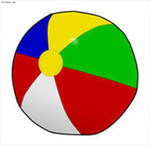 Прыгает, а не гимнаст.Круглый, а не апельсин.Разноцветный, а не радуга.                   (мяч)Греет, а не солнце.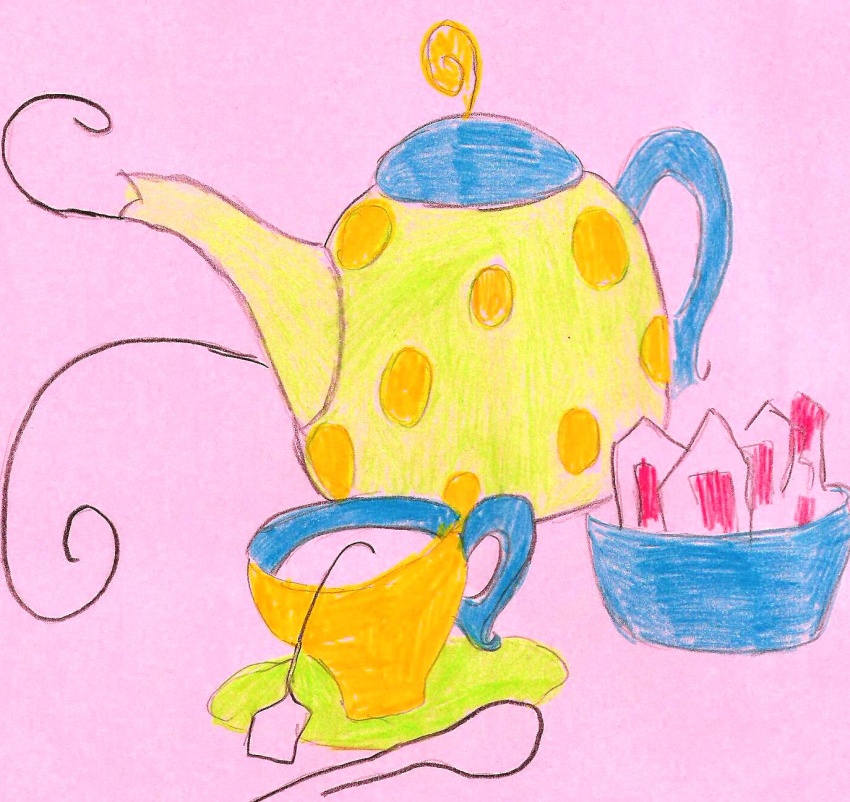 Шумит, а не машина.Даёт воду, а не колодец.         (Чайник)     Корниенко АнтонБывает деревянная, но не бревно,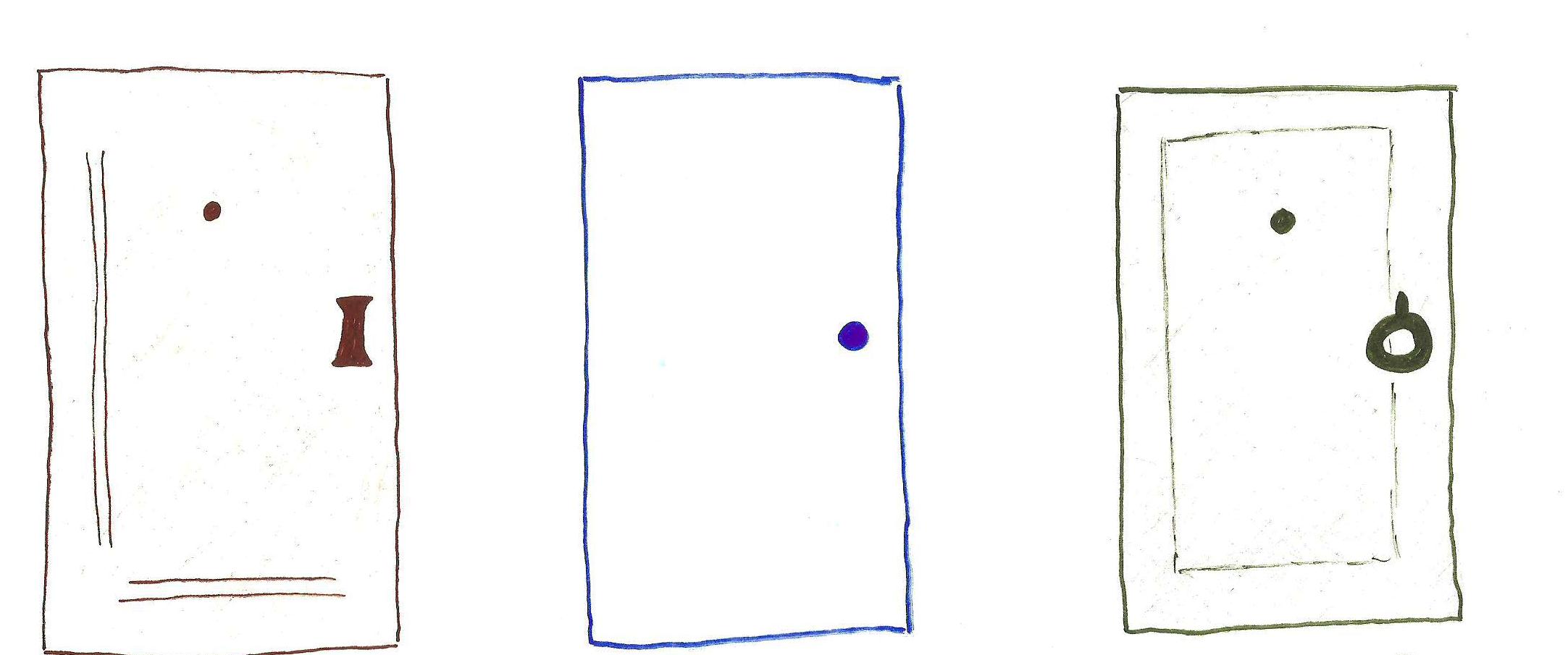 Бывает стеклянная, но не окно,Бывает железная, но не ведро,Она всегда и всем любезно руку подаёт.                         (дверь)                                                   Стрепкова Оля.В небе, но не облако.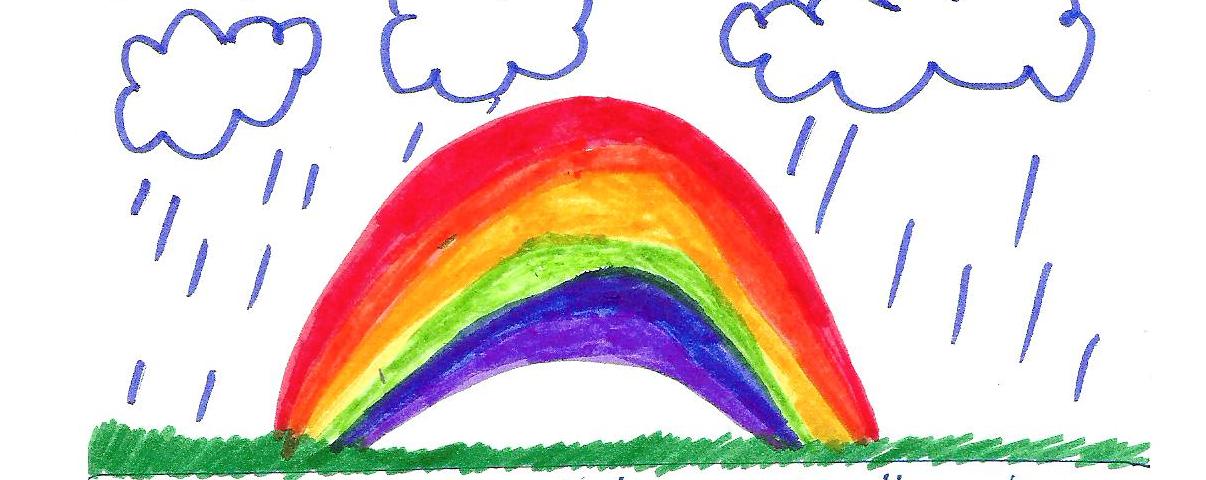 Цветная, но не мяч,            (радуга)